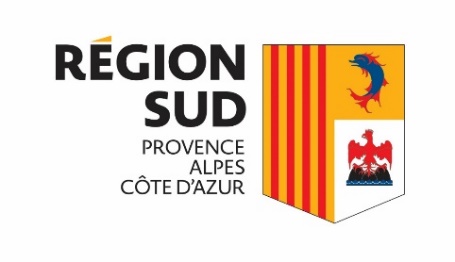 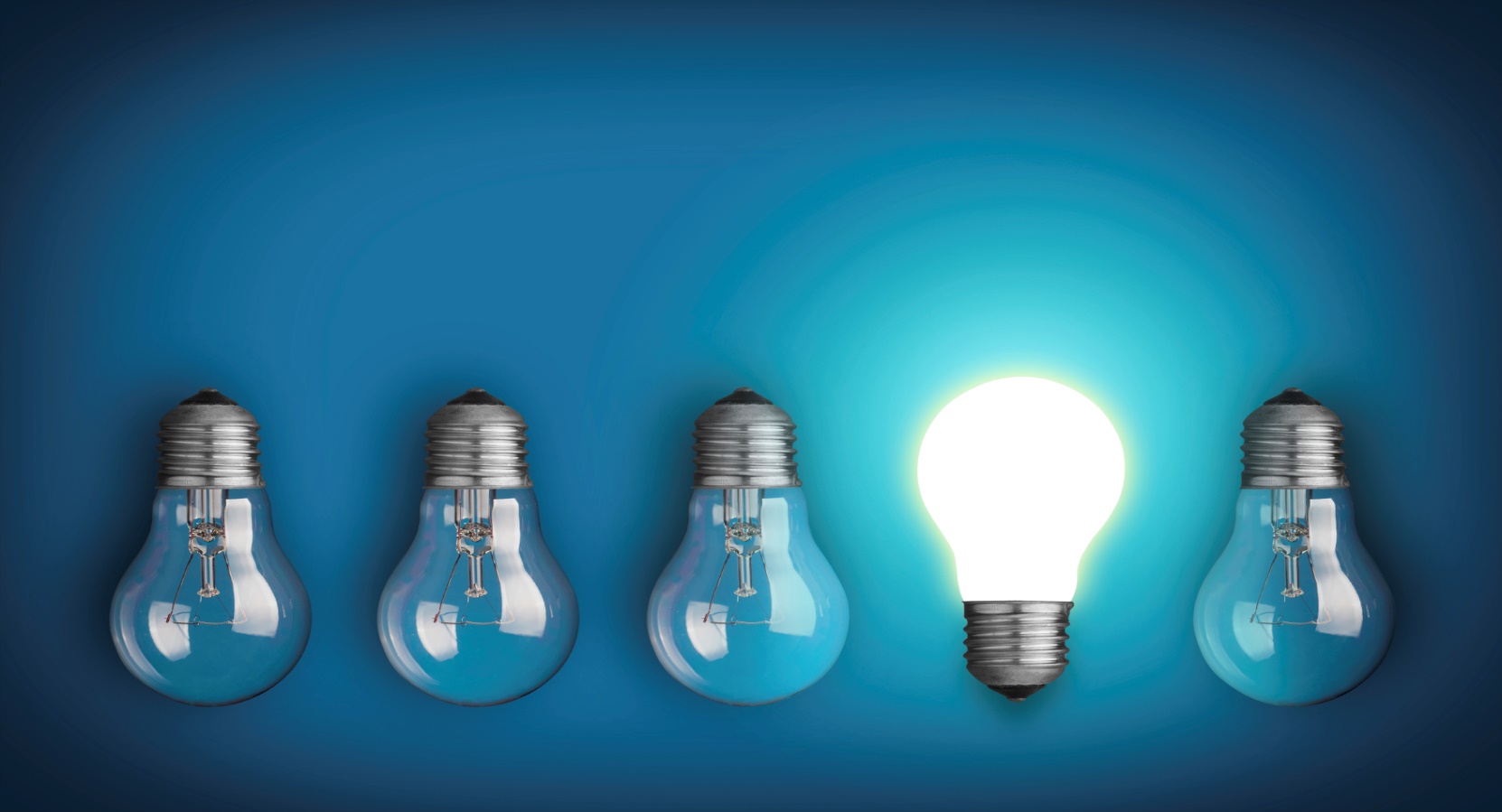 Préambule : L’emploi et la croissance sont des axes forts de la politique régionale conduite en matière de développement économique. A ce titre, la Région soutien le développement de l’environnement économique régional au travers de sa politique menée en matière de recherche et d’innovation, notamment par la consolidation du potentiel scientifique régional qui constitue le socle sur lequel se développe l’écosystème régional de l’innovation. En effet, la Région a souhaité renforcer les connaissances scientifiques qui permettront les innovations industrielles et de services en lien avec les filières stratégiques et les technologies clés de la région, définies dans le schéma régional de développement économique, d’innovation et d’internationalisation (SRDEII) approuvé en mars 2017.Cette politique a été renforcée par l’adoption en 2017, du schéma régional de l’enseignement supérieur, de la recherche et de l’innovation qui s’articule autour des 3 ambitions suivantes : Soutenir l’innovation et la compétitivité du territoire par la formation et la recherche.Développer l’excellence, l’attractivité et le rayonnement des établissements régionaux d’enseignement supérieur et de recherche. Favoriser la réussite des étudiants.Le dispositif « Emplois Jeunes Doctorants », s’inscrit dans ces 3 ambitions. INFORMATIONS GENERALES       Je soussigné(e),                                                                  (nom et qualité du représentant de l’Université/Ecole/Organisme)Demande à la Région Provence-Alpes-Côte d’Azur :Un financement de                               €   pour le présent dossier.Le coût total (charges salariales et patronales incluses) du salaire du doctorant sur trois ans s’élevant à                             € pour l’établissement que je représente (se référer à l’appel à candidatures « Emplois Jeunes Doctorants 2022 » pour connaître les plafonds de financement fixés par la Région).      En cas de cofinancement, celui-ci sera assuré par : 	Le partenaire socio-économique  L’établissement employeur du doctorant  Autre   (Merci de préciser) :        Fait à				, le       Signature : 				                      Cachet : En l’absence de cofinancement, il est demandé de produire un argumentaire justifiant cette absence et le recours à une demande de financement intégral :PRESENTATION DU PROJET DE RECHERCHEMerci de préciser de manière explicite ci-après, le lien avec la ou les filières stratégiques rattachées au projet :LABELLISATION PAR UN POLE DE COMPETITIVITE ? Oui  Non    Si oui, lequel ? (Le cas échéant, joindre en annexe le document attestant du soutien du Pôle)DESCRIPTION DU PROJET DE THESE EN MODE « MA THESE EN 360 MOTS » (max)(Compréhensible par un non spécialiste)POTENTIEL DE VALORISATION SCIENTIFIQUE Publications de rang A (Préciser) : Autres publications (Préciser) : Colloques, conférences… (Préciser) : POTENTIEL DE VALORISATION ECONOMIQUE Brevet (Préciser) :  Contractualisations (préciser) :  Autres (préciser) : INTERET REGIONAL DU PROJET DE RECHERCHE   Lien avec les filières stratégiquesPréciser :  Lien avec le Plan Cancer Préciser :   Lien avec le Plan Climat (en précisant le lien avec les mesures inscrites dans les axes suivants)Plan Climat : gardons une Cop d'avance - Ma Région Sud (maregionsud.fr)Air : Mer :Terre : Energie : Déchets : RENSEIGNEMENTS CONCERNANT LE LABORATOIREENGAGEMENTS DU LABORATOIREJe soussigné(e)                                                                               (nom, prénom du directeur du laboratoire) Demande à la Région d'examiner le présent dossier de candidature en vue de l'obtention d’un « Emploi Jeune Doctorant » pour le projet « titre du projet »                                                                 ;Déclare avoir pris connaissance des modalités d'attribution et de financement de « l’Emploi Jeune Doctorant » ;M’engage à fournir les conditions indispensables au bon déroulement de la thèse (accueil dans le laboratoire, encadrement, accès aux équipements scientifiques et aux moyens de fonctionnement) ;M’engage à informer au plus tôt la Région de toute modification apportée au projet de recherche ;Dans le cas où le projet serait retenu, m'engage à fournir à la Région les renseignements sur l’étudiant au plus tard le 29 juillet 2022.Fait à                        , le Signature du directeur :                                                                         Cachet du laboratoire :RENSEIGNEMENT CONCERNANT LE PARTENAIRE SOCIO-ECONOMIQUE    Le partenaire socio-économique doit être implanté en Région Provence-Alpes-Côte d’AzurCOLLABORATION AVEC LE PARTENAIRE SOCIO-ECONOMIQUEQUELLE FORME PRENDRA LA COLLABORATION ENTRE LE PARTENAIRE SOCIO-ECONOMIQUE ET LE DOCTORANT DANS LE CADRE DU PRESENT PROJET ? L’absence de projet concret de collaboration étant un motif de rejet de la demande, merci de préciser ci-dessous la collaborationQUELS SONT LES MOYENS MIS A DISPOSITION DU DOCTORANT PAR LE PARTENAIRE SOCIO-ECONOMIQUE ?  Moyens humainsPréciser :  Moyens techniques et informatiquesPréciser :  Autres Préciser : QUELLES SONT LES MOTIVATIONS DE L’ENGAGEMENT DU PARTENAIRE SOCIO-ECONOMIQUE DANS LE PROJET ? (Contexte concurrentiel, amélioration/évolution de produits, demande du marché)QUELLES SONT LES RETOMBEES ATTENDUES PAR LE PARTENAIRE SOCIO-ECONOMIQUE Saut technologique Préciser :Acquisition de nouvelles compétences Préciser : Mise en place de partenariats technologiques Préciser : Prévision d’embauche Préciser : Développement d’un nouveau produit, service, procédé Préciser :Contractualisations ou concessions Préciser : Dépôt de brevet Préciser : Création d’entreprise Préciser : Autres Préciser : ENGAGEMENT DU PARTENAIRE SOCIO-ECONOMIQUE : Je soussigné(e),                                                                                                      (nom, qualité du dirigeant) Certifie que mon établissement est en situation régulière au regard des obligations fiscales et sociales,Demande à la Région d'examiner le présent dossier de candidature en vue de l'obtention d’un financement pour un « Emploi Jeune Doctorant »,Déclare avoir pris connaissance des modalités d'attribution et de financement de ce projet, M’engage à participer au financement du dispositif « Emplois Jeunes Doctorants » à hauteur de :  10%, 20 % ou  50 % du coût total du salaire si la Région réserve une suite favorable à la présente candidature, soit pour la structure que je représente un engagement financier de                     €. Ne participera pas au cofinancement du salaire du doctorant.N.B : - le taux de participation est défini selon la taille de l’entreprise ou du groupe auquel elle appartient (se reporter à l’appel à candidatures « Emplois Jeunes Doctorants »).Une attention particulière sera apportée aux projets qui bénéficieront d’un cofinancement apporté parl’entreprise supérieur au minimum requis sur les coûts éligibles (10, 20 ou 50%) ou d’une participationsignificative aux coûts d’environnement de travail du doctorant (les montants engagés devront être justifiés).Fait à                                     le,   Signature :				Cachet :MODALITESA titre dérogatoire le dispositif « Emplois Jeunes Doctorants » est hors du champ d’application de la dématérialisation du dépôt de demande de subvention.Documents obligatoirement transmis par voie numérique avant le 11 mars 2022. Toute demande hors délais sera rejetée. Le dossier administratif doit comprendre :Un courrier de demande de financement adressé à Monsieur le Président du Conseil Régional Provence-Alpes-Côte d’Azur, signé par le Président de l’Université, le Délégué régional, ou une personne habilitée à engager l’établissement ;Un document habilitant la personne présentant la demande à engager son établissement ;Le tableau récapitulatif des dossiers présentés par volet et classés (classement établi par les instances scientifiques) par ordre de priorité par l’établissement ;Le RIB de l’établissement ;Le devis (sur le modèle fourni par la Région pour les Universités et Ecoles) ;Les formulaires de candidature, sur le modèle fourni par la Région (les signatures électroniques sont acceptées), accompagnés pour chacun d’entre eux de leurs annexes, à savoir :Une présentation détaillée du projet de recherche de 2 pages minimum ;La labellisation éventuelle par un Pôle de compétitivité ;Documents à transmettre impérativement par voie électronique aux deux adresses mails suivantes : mhovanessian@maregionsud.fregory@maregionsud.frAprès l’étape de remise des pré-sélections (sous réserve de confirmation) :Les renseignements concernant les candidats seront fournis par voie électronique avant :Le 23 mai 2022 pour une présentation envisagée à la session de juin 2021 Et avant :Le 29 juillet 2022 pour une présentation envisagée à la session d’octobre 2021 Pour les dossiers retenus, les documents suivants sont à remettre à la Région :Fiche concernant le candidat, remplie et signée, fournie par la Région (formulaire d’engagement)Curriculum Vitae du candidatAttestation de Master 2 (ou équivalent) du candidatLes dossiers incomplets, hors critères ou transmis de manière individuelle ne sont pas recevables.Les dossiers et pièces complémentaires seront transmis exclusivement par les universités, écoles et organismes de recherche. Tout document transmis directement par les laboratoires ou les candidats sera rejeté.Pour plus de précisions sur les critères et les modalités d’attribution des financements des jeunes doctorants :Se reporter au document : « Emplois Jeunes Doctorants - Appel à candidatures »disponible sur le site de la Région : Emplois Jeunes Doctorants- Ma Région Sud (maregionsud.fr)Les informations collectées dans le cadre du dispositif « emplois jeunes doctorants » sont à l’usage exclusif des services de la Région Provence-Alpes-Côte d’Azur et font l’objet des traitements ayant pour finalité le suivi du traitement des données : mobilisation et participation à des évènements organisés par la Région, enquêtes de suivi post-bourses… Durée : jusqu’à 5 ans après la fin de la thèse. Les données à caractère personnel sont les suivantes : nom, prénom, adresse, adresse électronique, numéro de téléphone, diplômes et formations obtenus. Dans le cadre de ses engagements de conformité à la réglementation applicable en matière de données à caractère personnel (Règlement UE 2016/679 du 27 avril 2016 relatif à la protection des personnes physiques à l'égard du traitement des données à caractère personnel et Loi n° 78-17 du 6 janvier 1978 modifiée relative à l’informatique, aux fichiers et aux libertés), vous disposez d’un droit d’accès, de rectification, d’opposition, de limitation du traitement, d’effacement et de portabilité de vos données que vous pouvez exercer en vous adressant au Délégué à la protection des données de la Région, par courrier postal à l’adresse : 27 Place Jules Guesde 13481 Marseille Cedex 20, ou par courriel à l’adresse : dpd@maregionsud.fr.En cas de difficulté en lien avec la gestion de vos données personnelles, vous pouvez adresser une réclamation auprès de la CNIL :•     Sur le site internet de la CNIL: https://www.cnil.fr/fr/plaintes•     Par courrier postal en écrivant à : CNIL - 3 Place de Fontenoy - TSA 80715 - 75334 PARIS CEDEX 07Pour plus d’informations, vous pouvez consulter sur Internet la page : https://www.maregionsud.fr/mentions-legales/mentions-generales-sur-la-protection-des-donnees.htmlTITRE DE LA THESEAcronyme du projet de recherche associé :Si projet lié à une candidature à l’appel à projet Recherche 2022 Région– Volet général) ATTENTION L’ACRONYME DU PROJET DEPOSE A L’APPEL A PROJET RECHERCHE REGIONAL (volet général) DOIT ETRE IMPERATIVEMENT INDIQUE SANS QUOI LE RAPPROCHEMENT NE POURRA ETRE FAIT. Etablissement public présentant le projet (Nom de l’Université/Ecole/Organisme)Laboratoire d’accueilDirecteur de thèse Ecole DoctoraleSigle :Nom Complet :Adresse :Directeur :Directeur de thèse :Courriel :Téléphone :Effectifs du laboratoire : Nombre de doctorants au sein du laboratoire :…   , dont  … financés par la Région.Raison sociale :Statut juridique : N° SIRET :Activité : Effectif en Provence Alpes Côte d’Azur Qualification des effectifs :Commerciaux et développeurs Ingénieurs et chefs de projets   Autres Adresse :Responsable / Dirigeant :Courriel : Coût total (merci de détailler) du projet pour le partenaire (hors salaire du doctorant) : A REMPLIR IMPERATIVEMENTPériodicité des réunions de travail Hebdomadaire  Mensuelle  Trimestrielle Semestrielle  AnnuelleLe doctorant travaillera-t-il à temps partiel chez le partenaire ? Non Oui Si oui, préciser la fréquence : Collaborations avec d'autres partenaires liés au projet (entreprises, centre de recherche, structures de transfert de technologies, ...) :Merci de préciser la ou les structures partenaires : 